Број: 01-15-O/4Дана: 12.01.2015.ПРЕДМЕТ: ДОДАТНО ПОЈАШЊЕЊЕ КОНКУРСНЕ ДОКУМЕНТАЦИЈЕ БРОЈ 01-15-О - Набавка уградног остеосинтетског материјала за потребе Клинике за ортопедску хирургију и трауматологију, у оквиру Клиничког центра ВојводинеПИТАЊE ПОТЕНЦИЈАЛНОГ ПОНУЂАЧА:“Ради учешћа у ЈН бр. 01-15-0 - Набавка уградног остеосинтеског материјала, изјављујемо да смо крајем 2014. године добили решење од АЛИМС, те и нисмо могли да остваримо промет у рањем периоду за ову врсту имплантата. Исто тако наш производ до сада у Србији није имао дистрибутера сходно томе не може бити ни промета за периоде које сте тражили.Да ли је могуће доставити иностране потврде о оствареном промету за период 2012., 2013. и 2014. године како би омугућили већу конкуретност на самом тендеру?“ОДГОВОР КЦВ-А НА ПИТАЊЕ:Наручилац ће прихватити иностране потврде о оствареном промету, као и чињеницу да нисте били у могућности да оставрите промет са новим производом.С поштовањем, Комисија за јавну набавку 01-15-ОКЛИНИЧКИ ЦЕНТАР ВОЈВОДИНЕKLINIČKI CENTAR VOJVODINE21000 Нови Сад, Хајдук Вељкова 1, Војводина, Србија21000 Novi Sad, Hajduk Veljkova 1, Vojvodina, Srbijaтеl: +381 21/484 3 484www.kcv.rs, e-mail: tender@kcv.rs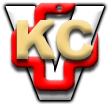 